Art MasterpieceKindergarten – 3rd QuarterLesson: Henri MatisseThank you for volunteering to teach the students an Art Masterpiece Lesson!Please coordinate with your teacher on a day and time, it is flexible and should be convenient for both of you.  The lesson should take about 1 hour of your time in the kid’s classroom.Review the lesson plan and PowerPoint presentation provided.  Please feel free to add/change the PowerPoint if you would like. There may be a YouTube video embedded into the presentation, it is set to play automatically and advance to the next slide at 3 minutes 20 seconds – if it doesn’t you can do so my clicking.  Please be mindful of any ads that may pop up, unfortunately we cannot control that.  Please email the teacher with your final PowerPoint before your scheduled time.  **IT IS VERY IMPORTANT TO PLAY THE SLIDESHOW IN POWERPOINT NOT GOOGLE SLIDES, IF YOU DO NOT, THE SLIDESHOW WILL NOT RUN SEAMLESSLY & PROPERLY**Everything you need for Art Masterpiece are in specific labeled plastic tubs.  The tubs can be found in the work room (front desk can direct you), on the top shelf, labeled by grade.  After you have finished teaching the Art Masterpiece Lesson, please ensure to clean all supplies & pack everything back into the tub so the next class can use it.  Activity Instructions:Supplies Provided: Enough for each student to have 1 sheet black construction paper & colored construction paper. Scissors and glue sticks the students should have (a few glue sticks are provided just in case, please be sure to return to bin)  Give each child a black sheet of construction paper – have them write their names on it Have the students get their scissors & glue sticks outGive a couple sheets of a few colors to each table groupInstruct the students to use their scissors to cut their art instead of painting, like Matisse did at the end of his career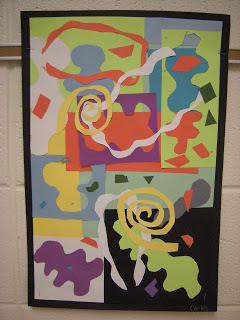 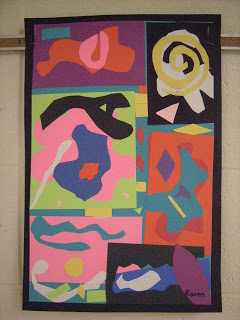 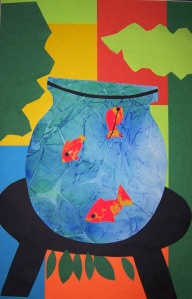 